Proposiciones con Punto de Acuerdo correspondientes a la Séptima Sesión del Primer Período Ordinario de Sesiones, del Segundo Año de Ejercicio Constitucional de la Sexagésima Segunda Legislatura del Congreso del Estado Independiente, Libre y Soberano de Coahuila de Zaragoza.11 de abril del año 2022.Proposiciones de Grupos Parlamentarios, Fracciones Parlamentarias y Diputadas y Diputados:A.- .Proposición con Punto de Acuerdo que presenta la Diputada Laura Francisca Aguilar Tabares, conjuntamente con las Diputadas y el Diputado integrantes del Grupo Parlamentario “Movimiento Regeneración Nacional” del Partido MORENA, “Con objeto de que se envíe un atento exhorto a la Comisión Estatal de Aguas y Saneamiento de Coahuila, así como a los Sistemas Municipales Operadores de Agua y/o organismos encargados de suministrar este líquido vital, de los 38 Municipios de la Entidad, para que sea atendida la problemática de la fuga de agua”.De urgente y Obvia ResoluciónB.- Proposición con Punto de Acuerdo que presenta la Diputada Teresa de Jesús Meraz García, conjuntamente con las Diputadas y el Diputado integrantes del Grupo Parlamentario “Movimiento Regeneración Nacional” del Partido MORENA, “Para que se envíe atento exhorto al Municipio de Torreón, Coahuila, para que informe a esta Soberanía el estado actual de las ciclovías en esa Ciudad”.C.- Proposición con Punto de Acuerdo que presenta la Diputada Lizbeth Ogazón Nava, conjuntamente con las Diputadas y el Diputado integrantes del Grupo Parlamentario “Movimiento Regeneración Nacional” del Partido MORENA, “Para que de manera respetuosa se envíe atento exhorto a la Secretaria de Educación Federal, a la Secretaria de Educación Estatal y a los 38 Municipios del Estado de Coahuila, así como a los Sistemas de Desarrollo Integral de la Familia tanto Nacional como Estatal, con el objetivo de realizar acciones que fomenten y eduquen a los ciudadanos respecto de las nuevas masculinidades”. De urgente y Obvia ResoluciónPROPOSICIÓN CON PUNTO DE ACUERDO QUE PRESENTA LA DIPUTADA LAURA FRANCISCA AGUILAR TABARES, CONJUNTAMENTE CON LAS DIPUTADAS Y EL DIPUTADO INTEGRANTES DEL GRUPO PARLAMENTARIO “movimiento regeneración nacional”, DEL PARTIDO morena, DE ESTA LXII LEGISLATURA DEL HONORABLE CONGRESO DEL ESTADO, CON OBJETO DE QUESE ENVÍE UN ATENTO EXHORTO A LA COMISIÓN ESTATAL DE AGUAS Y SANEAMIENTO DE COAHUILA, ASÍ COMO A LOS SISTEMAS MUNICIPALES OPERADORES DE AGUA Y/O ORGANISMOS ENCARGADOS DE SUMINISTRAR ESTE LIQUIDO VITAL, DE LOS 38 MUNICIPIOS DE LA ENTIDAD, PARA QUE SEA ATENDIDA LA PROBLEMÁTICA DE LA FUGA DE AGUA.HONORABLE PLENO DEL CONGRESODE COAHUILA DE ZARAGOZAPRESENTE.La suscrita Diputada Laura Francisca Aguilar Tabares, del Grupo Parlamentario “movimiento regeneración nacional” del partido morena, de la Sexagésima Segunda Legislatura, con fundamento en lo dispuesto por los artículos 21 fracción VI, 179, 180, 181, 182 y demás relativos de la Ley Orgánica del Congreso del Estado Independiente, Libre y Soberano de Coahuila de Zaragoza, así como por los artículos 16 fracción IV, y 45 fracción IV, V y VI del respectivo Reglamento Interior y de Prácticas Parlamentarias, me permito poner a consideración de este Honorable Pleno del Congreso la presente proposición con punto de acuerdo que, por la naturaleza de la misma, solicito atentamente sea tramitada con carácter de urgente y obvia resolución, en función de la siguiente:EXPOSICIÓN DE MOTIVOSEl agua es un líquido vital cuya existencia se encuentra amenazada debido a diversos factores que sin duda alguna debemos atender oportunamente. Todos sabemos que es una prioridad el hecho de que se deben tomar medidas encaminadas a contrarrestar y de ser posible, eliminar, cualquier riesgo y/o situación que afecte la disponibilidad de este recurso natural. El problema de la escasez de agua, su mal uso y calidad, así como todo lo relacionado con esto, no es solo es un tema local, más bien es algo que desde hace tiempo se viene abordando desde el ámbito internacional. La escasez de agua es un fenómeno natural, pero también un fenómeno inducido por los seres humanos, mucha de ella se desperdicia, contamina y se maneja de manera insostenible.Tomando como referencia lo mencionado anteriormente, como hecho notorio conocemos la existencia de un problema que ha estado ahí siempre, pero al que sin duda debemos darle la importancia que se requiere por el impacto que tiene en la calidad de vida de todos y cada uno de nosotros y de nuestros gobernados, este problema lo constituye la fuga constante de agua en todos los municipios del Estado, lo que sin lugar a duda ocasiona que este recurso natural se desperdicie de forma desmedida.Se ha hecho referencia ya en el pasado a la situación de que los organismos operadores de agua de todo el Estado pierden la mitad del agua que producen, siendo una de las causas las fugas, dicha información se ha obtenido haciendo una comparación del volumen de agua facturado y/o pagado por los usuarios con el registro que se cuenta del volumen de agua realmente producido, datos que la Comisión Nacional del Agua obtuvo. Es por ello que, a través de los organismos encargados de suministrar este servicio y de vigilar que se preste en las mejores condiciones, se deben implementar las medidas necesarias para garantizar que se proteja este recurso natural, combatiendo los inconvenientes como lo son precisamente las fugas de agua con lo que se desperdicia en cantidades insostenibles este líquido vital. La creciente importancia en el tema de escasez de agua en el mundo, exige una mayor integración y cooperación para asegurar un manejo sustentable, eficiente y equitativo de recursos hídricos escasos en los ámbitos internacional, regional y local. De ahí que tanto la Comisión Estatal de Aguas y Saneamiento de Coahuila (CEAS), como los Sistemas y/o organismos operadores de agua municipales competentes, debe actuar al margen de sus facultades, atribuciones y obligaciones aplicando en todos sus términos la legislación vigente, como lo es la Ley de Aguas para los Municipios del Estado. En virtud de lo anteriormente expuesto y fundado, solicito de manera respetuosa a este Honorable Pleno del Congreso que se sirva tramitar, con carácter de urgente y obvia resolución, el siguiente:PUNTO DE ACUERDOÚNICO.SE ENVÍE UN ATENTO EXHORTO A LA COMISIÓN ESTATAL DE AGUAS Y SANEAMIENTO DE COAHUILA (CEAS), ASÍ COMO A LOS SISTEMAS OPERADORES DE AGUA MUNICIPALES Y/O ORGANISMOS ENCARGADOS DE SUMINISTRAR ESTE LIQUIDO VITAL, DE LOS 38 MUNICIPIOS DE LA ENTIDAD, PARA QUE SEA ATENDIDA LA PROBLEMÁTICA DE LAS FUGAS DE AGUA QUE EXISTEN EN TODO LOS MUNICIPIOS DEL ESTADO.AtentamenteSaltillo, Coahuila de Zaragoza a 11 de abril de 2022Grupo Parlamentario de morenaDIP. LAURA FRANCISCA AGUILAR TABARESDIP. LIZBETH OGAZÓN NAVADIP. TERESA DE JESÚS MERAZ GARCÍADIP. FRANCISCO JAVIER CORTEZ GÓMEZPROPOSICIÓN CON PUNTO DE ACUERDO QUE PRESENTA LA DIPUTADA TERESA DE JESÚS MERAZ GARCÍA CONJUNTAMENTE CON LAS DIPUTADAS Y EL DIPUTADO INTEGRANTES DEL GRUPO PARLAMENTARIO movimiento de regeneración nacional DEL PARTIDO morena, PARA QUE SE ENVÍE ATENTO EXHORTO AL MUNICIPIO DE TORREON, COAHUILA PARA QUE INFORME A ESTA SOBERANIA EL ESTADO ACTUAL DE LAS CICLOVIAS EN ESA CIUDAD.H. PLENO DEL CONGRESO DELESTADO DE COAHUILA DE ZARAGOZAP R E S E N T E.La suscrita Diputada Teresa de Jesús Meraz García, conjuntamente con las demás Diputadas y el Diputado integrantes del Grupo Parlamentario movimiento de regeneración nacional, del Partido morena, con fundamento en lo dispuesto por los artículos 21 fracción VI, 179, 180, 181, 182 y demás relativos de la Ley Orgánica del Congreso del Estado Independiente, Libre y Soberano de Coahuila de Zaragoza, nos permitimos presentar ante este Pleno del Congreso del Estado, la presente Proposición con Punto de Acuerdo, en base a las siguientes: C O N S I D E R A C I O N E SComo parte del plan sustentable para la ciudad de Torreón está la creación de medios alternativos de movilidad, tal es el caso de las Bicicletas, por  tanto también la construcción de ciclo vías.El ciclismo es uno de los medios de desplazamiento de la movilidad activa, así como el traslado seguro para quienes no cuentan con un vehículo auto motor. Hoy en día, en distintas ciudades tanto nacionales como internacionales existe un creciente desarrollo de planes y estrategias que permiten incrementar la práctica del ciclismo o uso de bicicleta.En los municipios de Torreón y Matamoros se realizan 1´818,955 viajes diarios, dentro de los cuales el 19% corresponde a los traslados a pie y el 2% a los viajes en bicicleta. El desarrollo de un Plan Estratégico de Movilidad Activa considera estrategias que ayuden al aumento de este porcentaje en la región, teniendo como puntos importantes: la infraestructura, así como la difusión para fomentar el uso de este transporte.En efecto, la existencia de la infraestructura es un factor de gran importancia para que las personas elijan usar un medio alterno a los vehículos como lo es la bicicleta como medio de transporte. En Torreón se cuenta con 8 vialidades con infraestructura para el uso de la misma, de diferente tipología y con un total de 21 kilómetros de longitud.Sin embargo, estas vialidades no cuentan con las condiciones óptimas, ya que algunas de ellas tienen deficiencias en cuanto a la señalización horizontal, en algunos casos se encuentra deteriorada, ilegible o inexistente. La delimitación de las mismas llega a ser un riesgo, con tramos abiertos para los accesos vehiculares que provocan la invasión del carril por parte de automovilistas y/o su uso como estacionamiento. La señalización vertical es escasa o inexistente y las condiciones de la superficie de rodamiento son malas presentando además dificultades para identificar el carril del ciclista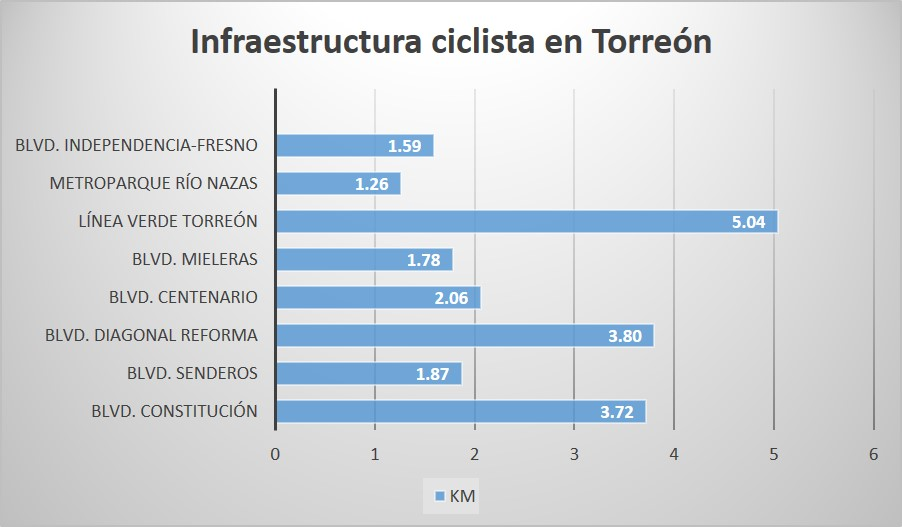 Recientemente la Ciclo vía de la Calle Colón, ha sido motivo de diversas controversias, a grado tal que la autoridad ha dejado abierta la posibilidad de una consulta para determinar su viabilidad.En este sentido, creemos que es importante que se informe a esta soberanía el estado en que se encuentran la totalidad de las ciclovías en la ciudad de Torreón, de manera tal que podamos tener un diagnóstico adecuado de la situación que guardan las mismas, considerando además las posibles áreas de oportunidad en esta materia con el fin de que se lleve a cabo la implementación de mas vialidades para ciclistas fomentando así este medio de transporte  saludable.Por otro lado, no debemos perder de vista el medio ambiente, ya que la concurrencia en la práctica del ciclismo como deporte o como medio de trasporte trae consigo una reducción notable en la contaminación ambiental, por eso al promover el uso de transportes alternativos como lo es el uso de bicicleta, es de gran beneficio para lograr ciudades limpias y sustentables.Por lo anteriormente expuesto y con fundamento en lo dispuesto por los artículos 21 fracción VI, 179, 180, 181, 182 y demás relativos de la Ley Orgánica del Congreso del Estado Independiente, Libre y Soberano de Coahuila de Zaragoza, se presenta ante este H. Pleno del Congreso del Estado, el siguiente:PUNTO DE ACUERDOÚNICO. SE ENVÍE ATENTO EXHORTO AL CABILDO MUNICIPAL DE TORREON, COAHUILA, PARA QUE INFORME A ESTA SOBERANIA SOBRE EL ESTADO ACTUAL QUE GUARDAN LAS CICLOVIAS EN ESA CIUDAD.A T E N T A M E N T ESaltillo, Coahuila de Zaragoza, Abril 11 del 2022Grupo Parlamentario de morena Dip. Teresa De Jesús Meraz GarcíaDip. Lizbeth Ogazón NavaDip. Laura Francisca Aguilar TabaresDip. Francisco Javier Cortez GómezPROPOSICIÓN CON PUNTO DE ACUERDO QUE PRESENTAN LAS DIPUTADAS Y DIPUTADOS INTEGRANTES DEL GRUPO PARLAMENTARIO movimiento de regeneración nacional DEL PARTIDO morena, POR CONDUCTO DE LA DIPUTADA LIZBETH OGAZON NAVA PARA QUE DE MANERA RESPETUOSA SE ENVÍE ATENTO EXHORTO A LA SECRETARIA DE EDUCACIÓN FEDERAL, A LA SECRETARIA DE EDUCACIÓN ESTATAL Y A LOS 38 MUNICIPIOS DEL ESTADO DE COAHUILA ASÍ COMO A LOS SISTEMAS DE DESARROLLO INTEGRAL DE LA FAMILIA TANTO NACIONAL COMO ESTATAL CON EL OBJETIVO DE REALIZAR ACCIONES QUE FOMENTEN Y EDUQUEN A LOS CIUDADANOS RESPECTO DE LAS NUEVAS MASCULINIDADES. H. PLENO DEL CONGRESO DEL ESTADO DE COAHUILA DE ZARAGOZA P R E S E N T E.- La diputada Lizbeth Ogazón Nava, conjuntamente con las demás Diputadas y Diputados integrantes del Grupo Parlamentario movimiento de regeneración nacional, del Partido morena, con fundamento en lo dispuesto por los artículos 21 fracción VI, 179, 180, 181, 182 y demás relativos de la Ley Orgánica del Congreso del Estado Independiente, Libre y Soberano de Coahuila de Zaragoza, nos permitimos presentar ante este H. Pleno del Congreso del Estado, la presente Proposición con Punto de Acuerdo, solicitando que la misma sea considerada de urgente y obvia resolución en base a las siguientes: C O N S I D E R A C I O N E SEs importante ver a la sociedad, a nuestras relaciones desde el enfoque de género, ya que esto nos permite detectar que ahí donde creíamos que había simples e inocentes diferencias, hay relaciones de desigualdad; y que estas relaciones, no son así, sino que están así, y es nuestra responsabilidad contribuir a transformarlas.Conforme con esta visión surge el termino de MASCULINIDAD.Durante mucho tiempo lo masculinose ha asociado con la violencia, el dominio y la fuerza; la idea de que los hombres son los que proveen a la mujer y desde niños deben actuar de acuerdo a estereotipos, por ejemplo: jugar a los carritos, realizar deportes rudos y vestir de azul. Hoy en día esto está cambiando, las nuevas masculinidades proponen la idea de promover el trato igualitario entre los hombres y las mujeres.La masculinidad tradicional limita porque dice solo hay una forma de ser hombre; un hombre inalcanzable: siempre fuerte, siempre seguro, valiente, decidido, exitoso, líder, sin mostrar sentimientos. Ningún hombre es totalmente así. Esa masculinidad tradicional es intrínsecamente tóxica porque es irreal, crea frustración, insatisfacción; es una presión social de la cual es difícil escapar y empezar a deconstruir. Es un reto deconstruir la masculinidad tradicional pues se practica, demuestra, reconoce y consolida en los grupos de pares. Los varones están bajo el persistente escrutinio de otros varones: se muestran y representan como varones frente a otros varones y es allí donde se avalan y reproducen muchas prácticasnocivas de manera fuerte y reconocida ante la mirada de otros varones que operan como examinadores de una “verdadera masculinidad”. No importa si lo que se hace está lleno de peligros, con riesgos defracaso y con una competencia intensa eimparable que hacen que el miedo a quedarafuera del grupo de pares (“que te quiten lacredencial de macho”) sea la emoción quemoviliza cada gesto, práctica, palabra en elrecorrido de “hacerse varones”. La violenciaaparece allí como una de las formas másdestacadas de validación de la masculinidadnormativa y la complicidad machista comouno de los mecanismos más comunes paraevitar su cuestionamiento.Es importante deconstruir la idea de que todo lo femenino es negativo para un hombre. Actitudes como la nobleza, los sentimientos, los cuidados, el cariño, entre otros, en las masculinidades clásicas se ha visto de manera de condena, creando hasta peyorativos a los hombres que han demostrado alguno de estos aspectos; el “mandilón”, el “poco hombre”, sin tomar en cuenta como estas expresiones pueden impactar en cada vida.El concepto de nueva masculinidad tiene que ver con quitar todas estas ideas retrógradas, con el deseo de muchos varones de crear y vivir en una sociedad igualitaria. Enseñar que hay muchas formas de “ser hombre”más allá de la masculinidad tradicional. Los varones, en general y los adolescentes, en particular, se encuentran hoy ante un mundo que está cambiando vertiginosamente con sus compañeras mujeres que ya no callan, que denuncian las violencias y las injusticias, demandan ser tratadas como semejantes y en igualdad de condiciones.Por todo lo anterior es que el gobierno en todos sus niveles debe considerar transformar las relaciones de género de manera estructural. Es decir, desde lo político, lo económico, lo cultural, lo laboral y lo social. Se debe construir un modelo social más justo en donde cada vez haya más hombres dispuestos a redefinir el concepto de masculinidad para impulsar la igualdad y comprometerse con un desarrollo inclusivo, todo esto teniendo como principal herramienta la educación.Educación a través de talleres, cursos, dinámicas y sobre todo el ejemplo. Necesitamos que la sociedad sepa qué son las nuevas masculinidades para que pueda ponerlas en práctica, para que podamos cambiar y seguir avanzando a una mejor sociedad. Que desde la educación básica se enseñe con responsabilidad, que en los barrios en las calles se informe sobre estas nuevas masculinidades. Es labor de todos cambiar las estructuras sociales.Por lo anteriormente expuesto y con fundamento en lo dispuesto por los artículos 21 fracción VI, 179, 180, 181, 182 y demás relativos de la Ley Orgánica del Congreso del Estado Independiente, Libre y Soberano de Coahuila de Zaragoza, se presenta ante este H. Pleno del Congreso del Estado, solicitando que sea tramitado como de urgente y obvia resolución el siguiente:PUNTO DE ACUERDOÚNICO. SE ENVÍE ATENTO EXHORTO A LA SECRETARIA DE EDUCACIÓN FEDERAL, A LA SECRETARIA DE EDUCACIÓN ESTATAL, A LOS 38 MUNICIPIOS DEL ESTADO DE COAHUILA ASÍ COMO A LOS SISTEMAS DE DESARROLLO INTEGRAL DE LA FAMILIA TANTO NACIONAL COMO ESTATAL CON EL OBJETIVO DE REALIZAR ACCIONES QUE FOMENTEN Y EDUQUEN A LOS CIUDADANOS RESPECTO DE LAS NUEVAS MASCULINIDADES. A T E N T A M E N T ESaltillo, Coahuila de Zaragoza, Abril 11de 2022CONJUNTAMENTE CON LAS DIPUTADAS Y LOS DIPUTADOS INTEGRANTESDEL GRUPO PARLAMENTARIO movimiento de regeneración nacionalDEL PARTIDO morena.Dip. Lizbeth Ogazón NavaDip. Teresa De Jesús Meraz GarcíaDip. Laura Francisca Aguilar TabaresDip. Francisco Javier Cortez Gómez 